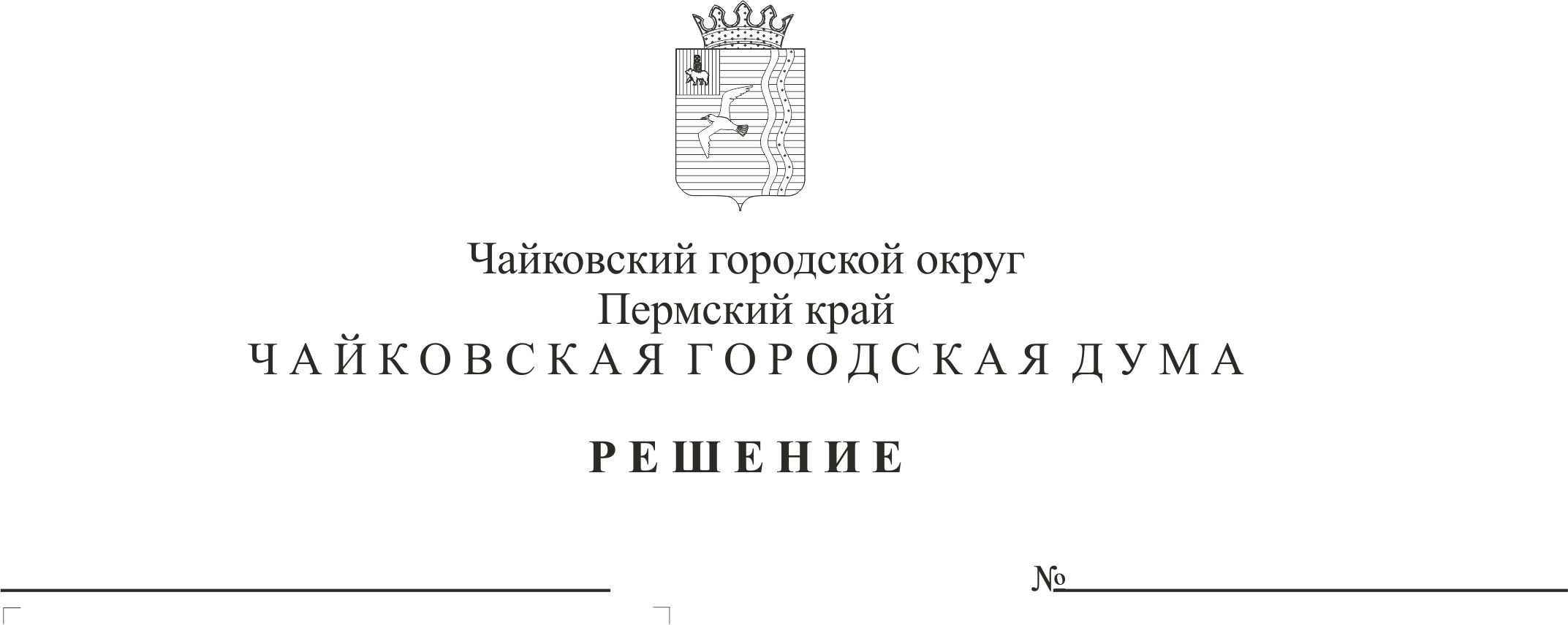 В соответствии с Бюджетным кодексом Российской Федерации, Уставом Уральского сельского поселения, Положением «О бюджетном процессе в Уральском сельском поселении», утвержденным решением Совета депутатов Уральского сельского поселения от 25 декабря 2012 г. № 246чайковская городская дума РЕШАЕТ:Внести изменения в решение Совета депутатов Уральского сельского поселения от 22 декабря 2017 г. № 153 «О бюджете Уральского сельского поселения на 2018 год и на плановый период 2019 и 2020 годов»:1.1 пункт 1 статьи 1 изложить в следующей редакции:«1. Утвердить основные характеристики бюджета поселения на 2018 год:1) прогнозируемый общий объем доходов бюджета поселения в сумме 9 171,366 тыс.рублей;2) общий объем расходов бюджета поселения 9 950,366 тыс.рублей;3) дефицит бюджета поселения в сумме 779,000 тыс. рублей.»;1.2 приложение 3 «Распределение доходов бюджета Уральского сельского поселения по кодам поступлений в бюджет (группам, подгруппам, статьям видов доходов, аналитическим группам подвидов доходов бюджета, относящихся к доходам бюджета) на 2018 год» изложить согласно приложению 1;1.3 приложение 9 «Средства, выделяемые из краевого бюджета в форме субвенций на выполнение отдельных государственных полномочий органов государственной власти Пермского края, а также отдельных государственных полномочий федеральных органов государственной власти на 2018 год» изложить согласно приложению 2;1.4 приложение 11 «Распределение бюджетных ассигнований по целевым статьям (муниципальным программам и непрограммным направлениям деятельности), группам видов расходов классификации расходов бюджета на 2018 год» изложить согласно приложению 3;1.5 приложение 13 «Ведомственная структура расходов бюджета сельского поселения на 2018 год» изложить согласно приложению 4;1.6 приложение 15 «Распределение бюджетных ассигнований по разделам и подразделам классификации расходов бюджета на 2018 год» изложить согласно приложению 5.2. Опубликовать решение в муниципальной газете «Огни Камы».3. Решение вступает в силу со дня его официального опубликования.Контроль за исполнением решения возложить на комиссию по бюджетной и налоговой политике (С.Н. Поспелов).Приложение 1к решению Чайковской городской Думы от 21.11.2018 № 58Приложение 2к решению Чайковской городской Думы от 21.11.2018 № 58Приложение 3к решению Чайковской городской Думы от 21.11.2018 № 58Приложение 4к решению Чайковской городской Думы от 21.11.2018 № 58Приложение 5к решению Чайковской городской Думы от 21.11.2018 № 58Председатель Чайковской городской ДумыА.В. РусановИ.п. главы города Чайковского – главы администрации города ЧайковскогоЮ.Г. ВостриковРаспределение доходов бюджета Уральского сельского поселения по кодам поступлений в бюджет (группам, подгруппам, статьям видов доходов, аналитическим группам подвидов доходов бюджета, относящихся к доходам бюджета) на 2018 годРаспределение доходов бюджета Уральского сельского поселения по кодам поступлений в бюджет (группам, подгруппам, статьям видов доходов, аналитическим группам подвидов доходов бюджета, относящихся к доходам бюджета) на 2018 годРаспределение доходов бюджета Уральского сельского поселения по кодам поступлений в бюджет (группам, подгруппам, статьям видов доходов, аналитическим группам подвидов доходов бюджета, относящихся к доходам бюджета) на 2018 год Код классификации доходовНаименование кода поступлений в бюджет (группы, подгруппы, статьи видов доходов, аналитических групп подвидов доходов)Сумма, тыс.руб.1231 00 00000 00 0000 000НАЛОГОВЫЕ И НЕНАЛОГОВЫЕ ДОХОДЫ4 643,4501 01 00000 00 0000 000НАЛОГИ НА ПРИБЫЛЬ, ДОХОДЫ2 783,6271 01 02000 01 0000 110 Налог на доходы физических лиц2 783,6271 01 02010 01 0000 110 Налог на доходы физических лиц с доходов, источником которых является налоговый агент, за исключением доходов, в отношении которых исчисление и уплата налога осуществляются в соответствии со статьями 227, 2271 и 228 Налогового кодекса Российской Федерации2 783,6271 03 00000 00 0000 000НАЛОГИ НА ТОВАРЫ (РАБОТЫ, УСЛУГИ), РЕАЛИЗУЕМЫЕ НА ТЕРРИТОРИИ РОССИЙСКОЙ ФЕДЕРАЦИИ393,9731 03 02000 01 0000 110 Акцизы по подакцизным товарам (продукции), производимым на территории Российской Федерации393,9731 03 02230 01 0000 110 Доходы от уплаты акцизов на дизельное топливо, подлежащие распределению между бюджетами субъектов Российской Федерации и местными бюджетами с учетом установленных дифференцированных нормативов отчислений в местные бюджеты128,0251 03 02240 01 0000 110 Доходы от уплаты акцизов на моторные масла для дизельных и (или) карбюраторных (инжекторных) двигателей, подлежащие распределению между бюджетами субъектов Российской Федерации и местными бюджетами с учетом установленных дифференцированных нормативов отчислений в местные бюджеты1,5781 03 02250 01 0000 110 Доходы от уплаты акцизов на автомобильный бензин, подлежащие распределению между бюджетами субъектов Российской Федерации и местными бюджетами с учетом установленных дифференцированных нормативов отчислений в местные бюджеты264,3701 06 00000 00 0000 000НАЛОГИ НА ИМУЩЕСТВО676,1301 06 01000 00 0000 110 Налог на имущество физических лиц165,4901 06 01030 10 0000 110 Налог на имущество физических лиц, взимаемый по ставкам, применяемым к объектам налогообложения, расположенным в границах сельских поселений165,4901 06 04000 02 0000 110Транспортный налог390,9401 06 04011 02 0000 110Транспортный налог с организаций76,0001 06 04012 02 0000 110Транспортный налог с физических лиц314,9401 06 06000 00 0000 110Земельный налог119,7001 06 06030 00 0000 110Земельный налог с организаций57,6001 06 06033 10 0000 110Земельный налог с организаций, обладающих земельным участком, расположенным в границах сельских поселений57,6001 06 06040 00 0000 110Земельный налог с физических лиц62,1001 06 06043 10 0000 110Земельный налог с физических лиц, обладающих земельным участком, расположенным в границах сельских поселений62,1001 08 00000 00 0000 000ГОСУДАРСТВЕННАЯ ПОШЛИНА8,3001 08 04000 01 0000 110 Государственная пошлина за совершение нотариальных действий (за исключением действий, совершаемых консульскими учреждениями Российской Федерации)8,3001 08 04 020 01 0000 110Государственная пошлина за совершение нотариальных действий должностными лицами органов местного самоуправления, уполномоченными в соответствии с законодательными актами Российской Федерации на совершение нотариальных действий8,3001 11 00000 00 0000 000ДОХОДЫ ОТ ИСПОЛЬЗОВАНИЯ ИМУЩЕСТВА, НАХОДЯЩЕГОСЯ В ГОСУДАРСТВЕННОЙ И МУНИЦИПАЛЬНОЙ СОБСТВЕННОСТИ689,0201 11 05000 00 0000 120Доходы, получаемые в виде арендной либо иной платы за передачу в возмездное пользование государственного и муниципального имущества (за исключением имущества бюджетных и автономных учреждений, а также имущества государственных и муниципальных унитарных предприятий, в том числе казенных)689,0201 11 05070 00 0000 120Доходы от сдачи в аренду имущества, составляющего государственную (муниципальную) казну (за исключением земельных участков)689,0201 11 05075 10 0000 120Доходы от сдачи в аренду имущества, составляющего казну сельских поселений (за исключением земельных участков)689,0201 17 00000 00 0000 000ПРОЧИЕ НЕНАЛОГОВЫЕ ДОХОДЫ92,4001 17 14000 00 0000 180Средства самообложения граждан92,4001 17 14030 10 0000 180Средства самообложения граждан, зачисляемые в бюджеты сельских поселений92,4002 00 00000 00 0000 000БЕЗВОЗМЕЗДНЫЕ  ПОСТУПЛЕНИЯ4 527,9162 02 00000 00 0000 000Безвозмездные поступления от других бюджетов бюджетной системы Российской Федерации4 527,9162 02 10000 00 0000 151Дотации бюджетам бюджетной системы Российской Федерации4 003,2002 02 15001 10 0000 151 Дотации бюджетам сельских поселений на выравнивание бюджетной обеспеченности4 003,2002 02 20000 00 0000 151Субсидии бюджетам бюджетной системы Российской Федерации (межбюджетные субсидии)326,6162 02 20216 00 0000 151Субсидии бюджетам на осуществление дорожной деятельности в отношении автомобильных дорог общего пользования, а также капитального ремонта и ремонта дворовых территорий многоквартирных домов, проездов к дворовым территориям многоквартирных домов населенных пунктов326,6162 02 20216 10 0000 151Субсидии бюджетам сельских поселений на осуществление дорожной деятельности в отношении автомобильных дорог общего пользования, а также капитального ремонта и ремонта дворовых территорий многоквартирных домов, проездов к дворовым территориям многоквартирных домов населенных пунктов326,6162 02 30000 00 0000 151Субвенции бюджетам бюджетной системы Российской Федерации198,1002 02 30024 00 0000 151Субвенции местным бюджетам на выполнение передаваемых полномочий субъектов Российской Федерации116,6002 02 30024 10 0000 151Субвенции бюджетам сельских поселений на выполнение передаваемых полномочий субъектов Российской Федерации116,6002 02 35118 00 0000 151Субвенции бюджетам на осуществление первичного воинского учета на территориях, где отсутствуют военные комиссариаты81,5002 02 35118 10 0000 151Субвенции бюджетам сельских поселений на осуществление первичного воинского учета на территориях, где отсутствуют военные комиссариаты81,500  ВСЕГО ДОХОДОВ9 171,366Средства, выделяемые из краевого бюджета в форме субвенций на выполнение отдельных государственных полномочий органов государственной власти Пермского края, а также отдельных государственных полномочий федеральных органов государственной власти на 2018 годСредства, выделяемые из краевого бюджета в форме субвенций на выполнение отдельных государственных полномочий органов государственной власти Пермского края, а также отдельных государственных полномочий федеральных органов государственной власти на 2018 годСредства, выделяемые из краевого бюджета в форме субвенций на выполнение отдельных государственных полномочий органов государственной власти Пермского края, а также отдельных государственных полномочий федеральных органов государственной власти на 2018 годСредства, выделяемые из краевого бюджета в форме субвенций на выполнение отдельных государственных полномочий органов государственной власти Пермского края, а также отдельных государственных полномочий федеральных органов государственной власти на 2018 годСредства, выделяемые из краевого бюджета в форме субвенций на выполнение отдельных государственных полномочий органов государственной власти Пермского края, а также отдельных государственных полномочий федеральных органов государственной власти на 2018 годСредства, выделяемые из краевого бюджета в форме субвенций на выполнение отдельных государственных полномочий органов государственной власти Пермского края, а также отдельных государственных полномочий федеральных органов государственной власти на 2018 год№ п/пНаименование полномочияСумма, тыс. руб.1231Предоставление мер социальной поддержки отдельным категориям граждан, проживающим в сельской местности и поселках городского типа (рабочих поселках), по оплате жилого помещения и коммунальных услуг116,2002Составление протоколов об административных правонарушениях0,4003Осуществление первичного воинского учета на территориях, где отсутствуют военные комиссариаты81,500Всего 198,100Распределение бюджетных ассигнований по целевым статьям (муниципальным программам и непрограммным направлениям деятельности), группам видов расходов классификации расходов бюджета на 2018 годРаспределение бюджетных ассигнований по целевым статьям (муниципальным программам и непрограммным направлениям деятельности), группам видов расходов классификации расходов бюджета на 2018 годРаспределение бюджетных ассигнований по целевым статьям (муниципальным программам и непрограммным направлениям деятельности), группам видов расходов классификации расходов бюджета на 2018 годРаспределение бюджетных ассигнований по целевым статьям (муниципальным программам и непрограммным направлениям деятельности), группам видов расходов классификации расходов бюджета на 2018 годРаспределение бюджетных ассигнований по целевым статьям (муниципальным программам и непрограммным направлениям деятельности), группам видов расходов классификации расходов бюджета на 2018 годКод ЦСРКод ВРНаименование целевых статей, групп видов расходовСумма, тыс.руб.123474 0 00 00000Муниципальная программа «Управление муниципальным имуществом в Уральском сельском поселении»309,03774 1 00 00000Эффективное управление и распоряжение муниципальным имуществом269,65874 1 01 00000Обеспечение эффективного управления, распоряжения, использования и содержания муниципальным
имуществом269,65874 1 01 00010Взносы на капитальный ремонт14,264200Закупка товаров, работ и услуг для обеспечения государственных (муниципальных) нужд14,26474 1 01 00020Оплата налога на имущество255,394800Иные бюджетные ассигнования255,39474 2 00 00000Эффективное управление и распоряжение земельными ресурсами39,37974 2 01 00000Обеспечение мероприятий, направленных на эффективное распоряжение земельными ресурсами39,37974 2 01 00010Оплата земельного налога12,250800Иные бюджетные ассигнования12,25074 2 01 00020Публикация информационных сообщений через СМИ3,129200Закупка товаров, работ и услуг для обеспечения государственных (муниципальных) нужд3,12974 2 01 00030Работы по формированию, постановке на государственный кадастровый учет земельных участков24,000200Закупка товаров, работ и услуг для обеспечения государственных (муниципальных) нужд24,00075 0 00 00000Муниципальная программа «Обеспечение общественной безопасности жизнедеятельности населения Уральского сельского поселения»424,29175 1 00 00000Обеспечение первичных мер пожарной безопасности на территории Уральского сельского поселения328,47175 1 01 00000Содержание зданий (сооружений) для размещения пожарной техники, пожарных машин и пожарно-технического вооружения муниципальной пожарной охраны229,07075 1 01 00010Отопление помещения для размещения пожарной машины213,101200Закупка товаров, работ и услуг для обеспечения государственных (муниципальных) нужд213,10175 1 01 00020Приобретение ГСМ и запчастей для пожарной техники, пожарных машин и пожарно-технического вооружения9,970200Закупка товаров, работ и услуг для обеспечения государственных (муниципальных) нужд9,97075 1 01 00030Оплата транспортного налога6,000800Иные бюджетные ассигнования6,00075 1 02 00000Обеспечение мероприятий по снижению риска возникновения пожаров в пожароопасный период29,40175 1 02 00010Устройство минерализованных противопожарных полос вокруг населенных пунктов28,057200Закупка товаров, работ и услуг для обеспечения государственных (муниципальных) нужд28,05775 1 02 00020Пропаганда и обучение населения основным мерам пожарной безопасности1,344200Закупка товаров, работ и услуг для обеспечения государственных (муниципальных) нужд1,34475 1 03 00000Приведение в надлежащее состояние источников противопожарного водоснабжения70,00075 1 03 00010Капитальный ремонт пожарных гидрантов70,000200Закупка товаров, работ и услуг для обеспечения государственных (муниципальных) нужд70,00075 2 00 00000Снижение рисков последствий чрезвычайных ситуаций природного и техногенного характера13,92075 2 01 00000Обеспечение безопасности людей на водных объектах13,92075 2 01 00010Осуществление страхования риска наступления гражданской ответственности владельца опасного объекта13,920200Закупка товаров, работ и услуг для обеспечения государственных (муниципальных) нужд13,92075 3 00 00000Профилактика правонарушений в Уральском сельском поселении0,40075 3 01 00000Реализация переданных государственных полномочий в сфере общественной безопасности0,40075 3 01 2П040Составление протоколов об административных правонарушениях0,400200Закупка товаров, работ и услуг для обеспечения государственных (муниципальных) нужд0,40075 4 00 00000Мобилизационная и вневойсковая подготовка81,50075 4 01 00000Реализация переданных государственных полномочий в сфере общественной безопасности81,50075 4 01 51180Осуществление первичного воинского учета на территориях, где отсутствуют военные комиссариаты81,500100Расходы на выплаты персоналу в целях обеспечения выполнения функций государственными (муниципальными) органами, казенными учреждениям, органами управления государственными внебюджетными фондами77,891200Закупка товаров, работ и услуг для обеспечения государственных (муниципальных) нужд3,60976 0 00 00000Муниципальная программа «Транспортная инфраструктура Уральского сельского поселения»1 123,03676 1 00 00000Приведение в нормативное состояние дорог общего пользования Уральского сельского поселения1 123,03676 1 01 00000Содержание дорог общего пользования местного значения в зимний период429,50076 1 01 00010Содержание муниципальных внутрипоселенческих дорог в зимний период (чистка от снега)429,500200Закупка товаров, работ и услуг для обеспечения государственных (муниципальных) нужд429,50076 1 02 00000Грейдирование дорог общего пользования местного значения99,00076 1 02 00010Содержание муниципальных внутрипоселенческих дорог в летний период (грейдирование)99,000200Закупка товаров, работ и услуг для обеспечения государственных (муниципальных) нужд99,00076 1 03 00000Капитальный и текущий ремонт дорог общего пользования местного значения594,53676 1 03 SТ040Ремонт участка автомобильной дороги по ул.Зеленая с.Уральское343,807200Закупка товаров, работ и услуг для обеспечения государственных (муниципальных) нужд343,80776 1 03 00020Ремонт участка автомобильной дороги по ул.Речная с.Уральское200,729200Закупка товаров, работ и услуг для обеспечения государственных (муниципальных) нужд200,72976 1 03 00030Ремонт участка дороги по ул. Родниковая д.Злодарь50,000200Закупка товаров, работ и услуг для обеспечения государственных (муниципальных) нужд50,00077 0 00 00000Муниципальная программа «Содержание и развитие жилищно-коммунального хозяйства Уральского сельского поселения»1 836,04477 2 00 00000Содержание и ремонт коммунального хозяйства886,40677 2 01 00000Капитальный и текущий ремонт коммунального хозяйства844,15677 2 01 00010Капитальный ремонт объектов коммунального хозяйства844,156200Закупка товаров, работ и услуг для обеспечения государственных (муниципальных) нужд844,15677 2 02 00000Закупка товаров для объектов коммунального хозяйства42,25077 2 02 00010Приобретение материалов для объектов коммунального хозяйства42,250200Закупка товаров, работ и услуг для обеспечения государственных (муниципальных) нужд42,25077 3 00 00000Содержание и развитие благоустройства949,63877 3 01 00000Содержание объектов благоустройства766,23177 3 01 00010Приобретение электроэнергии для уличного освещения766,231200Закупка товаров, работ и услуг для обеспечения государственных (муниципальных) нужд766,23177 3 02 00000Капитальный и текущий ремонт объектов благоустройства60,70077 3 02 SР060Ремонт уличных сетей наружного освещения в с.Уральское, д.Злодарь60,700200Закупка товаров, работ и услуг для обеспечения государственных (муниципальных) нужд60,70077 3 03 00000Устройство сетей уличного освещения31,70077 3 03 SР060Устройство уличного освещения (монтаж наружного освещения): установка фонарей и их подключение, прокладка проводов и монтаж арматуры, техническое присоединение энергопринимающих устройств, установка электроэнергетических устройств и оборудования в д. Белая гора.31,700400Капитальные вложения в объекты недвижимого имущества государственной (муниципальной) собственности31,70077 3 04 00000Комплексная уборка территории поселения23,18777 3 04 00010Сбор и вывоз мусора23,187200Закупка товаров, работ и услуг для обеспечения государственных (муниципальных) нужд23,18777 3 05 00000Изготовление,установка,содержание и ремонт памятников67,82077 3 05 00010Изготовление и установка памятников67,820200Закупка товаров, работ и услуг для обеспечения государственных (муниципальных) нужд67,82078 0 00 00000Муниципальная программа «Культура в Уральском сельском поселении»2 899,95078 1 00 00000Сохранение и развитие культурного потенциала2 783,75078 1 01 00000Организация досуга и массового отдыха2 107,28078 1 01 00990Оказание услуг (выполнение работ) муниципальными учреждениями2 107,280600Предоставление субсидий бюджетным, автономным учреждениям и иным некоммерческим организациям2 107,28078 1 02 00000Библиотечное обслуживание530,79078 1 02 00990Оказание услуг (выполнение работ) муниципальными учреждениями530,790600Предоставление субсидий бюджетным, автономным учреждениям и иным некоммерческим организациям530,79078 1 03 00000Приведение в нормативное состояние учреждений сферы культуры145,68078 1 03 00010Приобретение материалов для проведения текущего ремонта в помещениях здания МБУК «ДНТиР Уральского СП»145,680600Предоставление субсидий бюджетным, автономным учреждениям и иным некоммерческим организациям145,68078 2 00 00000Кадровая политика в сфере культуры и искусства116,20078 2 01 00000Материальное стимулирование роста профессионального мастерства руководящих работников, привлечение молодых специалистов116,20078 2 01 2С180Предоставление мер социальной поддержки отдельным категориям граждан, работающим в государственных и муниципальных организациях Пермского края и проживающим в сельской местности и поселках городского типа (рабочих поселках), по оплате жилого помещения и коммунальных услуг116,200300Социальное обеспечение и иные выплаты населению32,536600Предоставление субсидий бюджетным, автономным учреждениям и иным некоммерческим организациям83,664Непрограммные мероприятия3 358,00896 0 00 00000Обеспечение деятельности органов местного самоуправления3 146,39596 0 00 00400Глава муниципального образования620,614100Расходы на выплаты персоналу в целях обеспечения выполнения функций государственными (муниципальными) органами, казенными учреждениям, органами управления государственными внебюджетными фондами620,61496 0 00 00500Депутаты представительного органа муниципального образования1,100200Закупка товаров, работ и услуг для обеспечения государственных (муниципальных) нужд1,10096 0 00 00900Содержание органов местного самоуправления2 524,681100Расходы на выплаты персоналу в целях обеспечения выполнения функций государственными (муниципальными) органами, казенными учреждениям, органами управления государственными внебюджетными фондами1 600,616200Закупка товаров, работ и услуг для обеспечения государственных (муниципальных) нужд921,315800Иные бюджетные ассигнования2,75097 0 00 00000Мероприятия, осуществляемые органами местного самоуправления, в рамках непрограммных направлений расходов33,00097 0 00 00200Взносы в Совет муниципальных образований25,000800Закупка товаров, работ и услуг для обеспечения государственных (муниципальных) нужд25,00097 0 00 00800Резервный фонд администрации поселения8,000800Иные бюджетные ассигнования8,00098 0 00 00000Межбюджетные трансферты из бюджетов поселений в соответствии с заключенными соглашениями178,61398 0 00 П0020Выполнение полномочий по кассовому исполнению бюджетов сельских поселений101,900500Межбюджетные трансферты101,90098 0 00 П0040Выполнение полномочий по финансовому контролю76,713500Межбюджетные трансферты76,713Всего расходовВсего расходовВсего расходов9 950,366Ведомственная структура расходов бюджета сельского поселения на 2018 годВедомственная структура расходов бюджета сельского поселения на 2018 годВедомственная структура расходов бюджета сельского поселения на 2018 годВедомственная структура расходов бюджета сельского поселения на 2018 годВедомственная структура расходов бюджета сельского поселения на 2018 годВедомственная структура расходов бюджета сельского поселения на 2018 годКод ГРБСКод разделаКод ЦСРКод ВРНаименование главных распорядителей средств, разделов, подразделов, целевых статей, групп видов расходов Сумма, тыс.руб.Сумма, тыс.руб.1234566071Совет депутатов Уральского сельского поселения77,81377,8130100ОБЩЕГОСУДАРСТВЕННЫЕ ВОПРОСЫ77,81377,8130103Функционирование законодательных (представительных) органов государственной власти и представительных органов муниципальных образований77,81377,81396 0 00 00000Обеспечение деятельности органов местного самоуправления1,1001,10096 0 00 00500Депутаты представительного органа муниципального образования1,1001,100200Закупка товаров, работ и услуг для обеспечения государственных (муниципальных) нужд1,1001,10098 0 00 00000Межбюджетные трансферты из бюджетов поселений в соответствии с заключенными соглашениями76,71376,71398 0 00 П0040Выполнение полномочий по финансовому контролю76,71376,713500Межбюджетные трансферты76,71376,713972Администрация Уральского сельского поселения9 872,5539 872,5530100ОБЩЕГОСУДАРСТВЕННЫЕ ВОПРОСЫ3 589,6313 589,6310102Функционирование высшего должностного лица субъекта Российской Федерации и муниципального образования620,614620,61496 0 00 00000Обеспечение деятельности органов местного самоуправления620,614620,61496 0 00 00400Глава муниципального образования620,614620,614100Расходы на выплаты персоналу в целях обеспечения выполнения функций государственными (муниципальными) органами, казенными учреждениям, органами управления государственными внебюджетными фондами620,614620,6140104Функционирование Правительства Российской Федерации, высших исполнительных органов государственной власти субъектов Российской Федерации, местных администраций2 626,9812 626,98175 0 00 00000Муниципальная программа «Обеспечение общественной безопасности жизнедеятельности населения Уральского сельского поселения»0,4000,40075 3 00 00000Профилактика правонарушений в Уральском сельском поселении0,4000,40075 3 01 00000Реализация переданных государственных полномочий в сфере общественной безопасности0,4000,40075 3 01 2П040Составление протоколов об административных правонарушениях0,4000,400200Закупка товаров, работ и услуг для обеспечения государственных (муниципальных) нужд0,4000,40096 0 00 00000Обеспечение деятельности органов местного самоуправления2 524,6812 524,68196 0 00 00900Содержание органов местного самоуправления2 524,6812 524,681100Расходы на выплаты персоналу в целях обеспечения выполнения функций государственными (муниципальными) органами, казенными учреждениям, органами управления государственными внебюджетными фондами1 600,6161 600,616200Закупка товаров, работ и услуг для обеспечения государственных (муниципальных) нужд921,315921,315800Иные бюджетные ассигнования2,7502,75098 0 00 00000Межбюджетные трансферты из бюджетов поселений в соответствии с заключенными соглашениями101,900101,90098 0 00 П0020Выполнение полномочий по кассовому исполнению бюджетов сельских поселений101,900101,900500Межбюджетные трансферты101,900101,9000111Резервные фонды8,0008,00097 0 00 00000Мероприятия, осуществляемые органами местного самоуправления, в рамках непрограммных направлений расходов8,0008,00097 0 00 00800Резервный фонд администрации поселения8,0008,000800Иные бюджетные ассигнования8,0008,0000113Другие общегосударственные вопросы334,037334,03774 0 00 00000Муниципальная программа «Управление муниципальным имуществом в Уральском сельском поселении»309,037309,03774 1 00 00000Эффективное управление и распоряжение муниципальным имуществом269,658269,65874 1 01 00000Обеспечение эффективного управления, распоряжения, использования и содержания муниципальным
имуществом269,658269,65874 1 01 00010Взносы на капитальный ремонт14,26414,264200Закупка товаров, работ и услуг для обеспечения государственных (муниципальных) нужд14,26414,26474 1 01 00020Оплата налога на имущество255,394255,394800Иные бюджетные ассигнования255,394255,39474 2 00 00000Эффективное управление и распоряжение земельными ресурсами39,37939,37974 2 01 00000Обеспечение мероприятий, направленных на эффективное распоряжение земельными ресурсами39,37939,37974 2 01 00010Оплата земельного налога12,25012,250800Иные бюджетные ассигнования12,25012,25074 2 01 00020Публикация информационных сообщений через СМИ3,1293,129200Закупка товаров, работ и услуг для обеспечения государственных (муниципальных) нужд3,1293,12974 2 01 00030Работы по формированию, постановке на государственный кадастровый учет земельных участков24,00024,000200Закупка товаров, работ и услуг для обеспечения государственных (муниципальных) нужд24,00024,00097 0 00 00000Мероприятия, осуществляемые органами местного самоуправления, в рамках непрограммных направлений расходов25,00025,00097 0 00 00200Взносы в Совет муниципальных образований25,00025,000800Закупка товаров, работ и услуг для обеспечения государственных (муниципальных) нужд25,00025,0000200Национальная оборона81,50081,5000203Мобилизационная и вневойсковая подготовка81,50081,50075 0 00 00000Муниципальная программа «Обеспечение общественной безопасности жизнедеятельности населения Уральского сельского поселения»81,50081,50075 4 00 00000Мобилизационная и вневойсковая подготовка81,50081,50075 4 01 00000Реализация переданных государственных полномочий в сфере общественной безопасности81,50081,50075 4 01 51180Осуществление первичного воинского учета на территориях, где отсутствуют военные комиссариаты81,50081,500100Расходы на выплаты персоналу в целях обеспечения выполнения функций государственными (муниципальными) органами, казенными учреждениям, органами управления государственными внебюджетными фондами77,89177,891200Закупка товаров, работ и услуг для обеспечения государственных (муниципальных) нужд3,6093,6090300Национальная безопасность и правоохранительная деятельность328,471328,4710310Обеспечение пожарной безопасности328,471328,47175 0 00 00000Муниципальная программа «Обеспечение общественной безопасности жизнедеятельности населения Уральского сельского поселения»328,471328,47175 1 00 00000Обеспечение первичных мер пожарной безопасности на территории Уральского сельского поселения328,471328,47175 1 01 00000Содержание зданий (сооружений) для размещения пожарной техники, пожарных машин и пожарно-технического вооружения муниципальной пожарной охраны229,070229,07075 1 01 00010Отопление помещения для размещения пожарной машины213,101213,101200Закупка товаров, работ и услуг для обеспечения государственных (муниципальных) нужд213,101213,10175 1 01 00020Приобретение ГСМ и запчастей для пожарной техники, пожарных машин и пожарно-технического вооружения9,9709,970200Закупка товаров, работ и услуг для обеспечения государственных (муниципальных) нужд9,9709,97075 1 01 00030Оплата транспортного налога6,0006,000800Иные бюджетные ассигнования6,0006,00075 1 02 00000Обеспечение мероприятий по снижению риска возникновения пожаров в пожароопасный период29,40129,40175 1 02 00010Устройство минерализованных противопожарных полос вокруг населенных пунктов28,05728,057200Закупка товаров, работ и услуг для обеспечения государственных (муниципальных) нужд28,05728,05775 1 02 00020Пропаганда и обучение населения основным мерам пожарной безопасности1,3441,344200Закупка товаров, работ и услуг для обеспечения государственных (муниципальных) нужд1,3441,34475 1 03 00000Приведение в надлежащее состояние источников противопожарного водоснабжения70,00070,00075 1 03 00010Капитальный ремонт пожарных гидрантов70,00070,000200Закупка товаров, работ и услуг для обеспечения государственных (муниципальных) нужд70,00070,0000400Национальная экономика1 136,9561 136,9560406Водное хозяйство13,92013,92075 0 00 00000Муниципальная программа «Обеспечение общественной безопасности жизнедеятельности населения Уральского сельского поселения»13,92013,92075 2 00 00000Снижение рисков последствий чрезвычайных ситуаций природного и техногенного характера13,92013,92075 2 01 00000Обеспечение безопасности людей на водных объектах13,92013,92075 2 01 00010Осуществление страхования риска наступления гражданской ответственности владельца опасного объекта13,92013,920200Закупка товаров, работ и услуг для обеспечения государственных (муниципальных) нужд13,92013,9200409Дорожное хозяйство (дорожные фонды)1 123,0361 123,03676 0 00 00000Муниципальная программа «Транспортная инфраструктура Уральского сельского поселения»1 123,0361 123,03676 1 00 00000Приведение в нормативное состояние дорог общего пользования Уральского сельского поселения1 123,0361 123,03676 1 01 00000Содержание дорог общего пользования местного значения в зимний период429,500429,50076 1 01 00010Содержание муниципальных внутрипоселенческих дорог в зимний период (чистка от снега)429,500429,500200Закупка товаров, работ и услуг для обеспечения государственных (муниципальных) нужд429,500429,50076 1 02 00000Грейдирование дорог общего пользования местного значения99,00099,00076 1 02 00010Содержание муниципальных внутрипоселенческих дорог в летний период (грейдирование)99,00099,000200Закупка товаров, работ и услуг для обеспечения государственных (муниципальных) нужд99,00099,00076 1 03 00000Капитальный и текущий ремонт дорог общего пользования местного значения594,536594,53676 1 03 SТ040 Ремонт участка автомобильной дороги по ул.Зеленая с.Уральское343,807343,807200Закупка товаров, работ и услуг для обеспечения государственных (муниципальных) нужд343,807343,80776 1 03 00020Ремонт участка автомобильной дороги по ул.Речная с.Уральское200,729200,729200Закупка товаров, работ и услуг для обеспечения государственных (муниципальных) нужд200,729200,72976 1 03 00030Ремонт участка дороги по ул. Родниковая д.Злодарь50,00050,000200Закупка товаров, работ и услуг для обеспечения государственных (муниципальных) нужд50,00050,0000500Жилищно-коммунальное хозяйство1 836,0441 836,0440502Коммунальное хозяйство886,406886,40677 2 00 00000Содержание и ремонт коммунального хозяйства886,406886,40677 2 01 00000Капитальный и текущий ремонт коммунального хозяйства844,156844,15677 2 01 00010Капитальный ремонт объектов коммунального хозяйства844,156844,156200Закупка товаров, работ и услуг для обеспечения государственных (муниципальных) нужд844,156844,15677 2 02 00000Закупка товаров для объектов коммунального хозяйства42,25042,25077 2 02 00010Приобретение материалов для объектов коммунального хозяйства42,25042,250200Закупка товаров, работ и услуг для обеспечения государственных (муниципальных) нужд42,25042,2500503Благоустройство949,638949,63877 0 00 00000Муниципальная программа «Содержание и развитие жилищно-коммунального хозяйства Уральского сельского поселения»949,638949,63877 3 00 00000Содержание и развитие благоустройства949,638949,63877 3 01 00000Содержание объектов благоустройства766,231766,23177 3 01 00010Приобретение электроэнергии для уличного освещения766,231766,231200Закупка товаров, работ и услуг для обеспечения государственных (муниципальных) нужд766,231766,23177 3 02 00000Капитальный и текущий ремонт объектов благоустройства60,70060,70077 3 02 SР060Ремонт уличных сетей наружного освещения в с.Уральское, д.Злодарь60,70060,700200Закупка товаров, работ и услуг для обеспечения государственных (муниципальных) нужд60,70060,70077 3 03 00000Устройство сетей уличного освещения31,70031,70077 3 03 SР060Устройство уличного освещения (монтаж наружного освещения): установка фонарей и их подключение, прокладка проводов и монтаж арматуры, техническое присоединение энергопринимающих устройств, установка электроэнергетических устройств и оборудования в д. Белая гора.31,70031,700400Капитальные вложения в объекты недвижимого имущества государственной (муниципальной) собственности31,70031,70077 3 04 00000Комплексная уборка территории поселения23,18723,18777 3 04 00010Сбор и вывоз мусора23,18723,187200Закупка товаров, работ и услуг для обеспечения государственных (муниципальных) нужд23,18723,18777 3 05 00000Изготовление,установка,содержание и ремонт памятников67,82067,82077 3 05 00010Изготовление и установка памятников67,82067,820200Закупка товаров, работ и услуг для обеспечения государственных (муниципальных) нужд67,82067,8200800Культура, кинематография2 783,7502 783,7500801Культура2 783,7502 783,75078 0 00 00000Муниципальная программа «Культура в Уральском сельском поселении»2 783,7502 783,75078 1 00 00000Сохранение и развитие культурного потенциала2 783,7502 783,75078 1 01 00000Организация досуга и массового отдыха2 107,2802 107,28078 1 01 00990Оказание услуг (выполнение работ) муниципальными учреждениями2 107,2802 107,280600Предоставление субсидий бюджетным, автономным учреждениям и иным некоммерческим организациям2 107,2802 107,28078 1 02 00000Библиотечное обслуживание530,790530,79078 1 02 00990Оказание услуг (выполнение работ) муниципальными учреждениями530,790530,790600Предоставление субсидий бюджетным, автономным учреждениям и иным некоммерческим организациям530,790530,79078 1 03 00000Приведение в нормативное состояние учреждений сферы культуры145,680145,68078 1 0300010Приобретение материалов для проведения текущего ремонта в помещениях здания МБУК «ДНТиР Уральского СП»145,680145,680600Предоставление субсидий бюджетным, автономным учреждениям и иным некоммерческим организациям145,680145,6801000Социальная политика116,200116,2001003Социальное обеспечение населения116,200116,20078 0 00 00000Муниципальная программа «Культура в Уральском сельском поселении»116,200116,20078 2 00 00000Кадровая политика в сфере культуры и искусства116,200116,20078 2 01 00000Материальное стимулирование роста профессионального мастерства руководящих работников, привлечение молодых специалистов116,200116,20078 2 01 2С180Предоставление мер социальной поддержки отдельным категориям граждан, работающим в государственных и муниципальных организациях Пермского края и проживающим в сельской местности и поселках городского типа (рабочих поселках), по оплате жилого помещения и коммунальных услуг116,200116,200300Социальное обеспечение  и иные выплаты населению32,53632,536600Предоставление субсидий бюджетным, автономным учреждениям и иным некоммерческим организациям83,66483,664  Всего расходов  Всего расходов  Всего расходов  Всего расходов  Всего расходов9 950,3669 950,366Распределение бюджетных ассигнований по разделам и подразделам классификации расходов бюджета на 2018 годРаспределение бюджетных ассигнований по разделам и подразделам классификации расходов бюджета на 2018 годРаспределение бюджетных ассигнований по разделам и подразделам классификации расходов бюджета на 2018 годКод разделаНаименование главных распорядителей средств, разделов, подразделов, целевых статей, групп видов расходов Сумма, тыс.руб.1230100ОБЩЕГОСУДАРСТВЕННЫЕ ВОПРОСЫ3 667,4440103Функционирование законодательных (представительных) органов государственной власти и представительных органов муниципальных образований77,8130102Функционирование высшего должностного лица субъекта Российской Федерации и муниципального образования620,6140104Функционирование Правительства Российской Федерации, высших исполнительных органов государственной власти субъектов Российской Федерации, местных администраций2 626,9810111Резервные фонды8,0000113Другие общегосударственные вопросы334,0370200Национальная оборона81,5000203Мобилизационная и вневойсковая подготовка81,5000300Национальная безопасность и правоохранительная деятельность328,4710310Обеспечение пожарной безопасности328,4710400Национальная экономика1 136,9560406Водное хозяйство13,9200409Дорожное хозяйство (дорожные фонды)1 123,0360500Жилищно-коммунальное хозяйство1 836,0440502Коммунальное хозяйство886,4060503Благоустройство949,6380800Культура, кинематография2 783,7500801Культура2 783,7501000Социальная политика116,2001003Социальное обеспечение населения116,200Всего расходовВсего расходов9 950,366